МИНИСТЕРСТВО НАУКИ И ВЫСШЕГО ОБРАЗОВАНИЯРОССИЙСКОЙ ФЕДЕРАЦИИФедеральное государственное бюджетное образовательное учреждение высшего образованияМОСКОВСКИЙ ГОСУДАРСТВЕННЫЙ УНИВЕРСИТЕТ ТЕХНОЛОГИЙ И УПРАВЛЕНИЯ имени К.Г. РАЗУМОВСКОГО(Первый казачий университет)(ФГБОУ ВО «МГУТУ им. К.Г. Разумовского (ПКУ)»)ЭКЗАМЕНАЦИОННЫЙ БИЛЕТ № 15ПО ДИСЦИПЛИНЕ «Обществознание»Ответами к заданиям являются слово(словосочетание), цифра или последовательность цифр. Найдите и запишите ответы в БЛАНК ОТВЕТОВ.Задание 1. Запишите слово, пропущенное в таблице.Ответ: _______________Задание 2. В приведённом ниже ряду найдите понятие, которое является обобщающим для всех остальных представленных понятий. Запишите это словосочетание.Подотрасль права, правовая норма, институт права, система права, отрасль права.Ответ: _______________Задание 3. Ниже приведён перечень характеристик. Все они, за исключением двух, относятся к типам мировоззрения.1) Мифологическое; 2) религиозное; 3) политическое; 4) философское;5) историческое; 6) научное.Найдите две характеристики, «выпадающие» из общего ряда, и запишите в таблицу цифры, под которыми они указаны.Ответ: _______________Задание 4. Выберите верные суждения о мировоззрении человека и запишите цифры, под которыми они указаны.Цифры укажите в порядке возрастания.1) Мировоззрение человека заключается в осознании себя через своё отношение к отдельным предметам и людям.2) Ранней формой мировоззрения являлось мифологическое мировоззрение.3) Компонентами мировоззрения являются нормы и ценности.4) Философское мировоззрение основано на вере в существование сверхъестественного.5) Обыденное мировоззрение формируется стихийно, в процессе житейского опыта.Ответ: _______________Задание 5. Установите соответствие между названием религии и её характеристикой: к каждой позиции, данной в первом столбце, подберите соответствующую позицию из второго столбца.Запишите в ответ цифры, расположив их в порядке, соответствующем буквам:Задание 6. Ученые-медики провели ряд исследований и нашли средства борьбы с невидимыми врагами здоровья людей — различными вирусами и болезнетворными бактериями, вызывающими инфекционные заболевания. Эти средства вошли в практику лечения инфекционных болезней. Какие функции науки проиллюстрированы этим примером? Запишите цифры, под которыми они указаны.1) мировоззренческая2) социальная3) познавательная4) производительной силы5) прогностическая6) рекреационнаяОтвет: _______________Задание 7. Найдите в приведённом ниже списке меры, способствующие снижению инфляции, и запишите цифры, под которыми они указаны.1) увеличение расходов государства на социальные программы2) закрытие убыточных предприятий3) изъятие «лишних» денег центральным банком4) отказ от повышения зарплат и пенсий5) переход на натуральный обмен вместо денежногоОтвет: _______________Задание 8. Установите соответствие между видом безработицы и ее признаками: к каждой позиции, данной в первом столбце, подберите соответствующую позицию из второго столбца.Запишите в ответ цифры, расположив их в порядке, соответствующем буквам:Задание 9. В секторе производства легковых автомобилей выросла номинальная заработная плата. Что из приведённого в списке могло вызвать её повышение? Цифры укажите в порядке возрастания.1) законодательное увеличение минимального размера оплаты труда2) увеличение спроса на легковые автомобили и рост их продаж3) увеличение предложения на рынке труда работников автомобильной промышленности4) закрытие в стране нескольких предприятий по производству автомобилей5) повышение Центральным банком ключевой ставки6) рост инфляцииОтвет: _______________Задание 10. Ha графике отражена ситуация на рынке ветеринарных услуг: кривая предложения переместилась из положения S в положение S1 (на графике Р — цена товара‚ Q — количество товара).Какие из перечисленных факторов могут вызвать такое изменение? Запишите цифры, под которыми они указаны.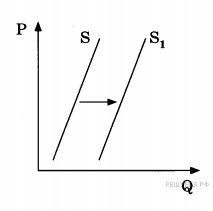 1) уменьшение налога на прибыль организаций.2) Доходы населения стабильно снижаются.3) Цены на специальное питание для животных постоянно растут.4) Различные аксессуары для животных стали дешевле.5) Открылось несколько новых ветеринарных клиник.Ответ: _______________Задание 11. Гражданин Н. создал объединение, состоящее из 10 ландшафтных дизайнеров. Большинство входящих в него людей — друзья, вместе обучавшиеся в институте. Выберите в приведенном ниже списке признаки социальной группы, иллюстрируемые данным примером, и запишите цифры, под которыми они указаны.1) профессиональная2) малая3) неформальная4) референтная5) условнаяОтвет: _______________Задание 12. В стране Z функционирует Центр трудовых прав женщин, который оказывает бесплатные юридические консультации по различным вопросам. В диаграмме ниже представлена статистика обращения женщин за консультацией по вопросам нарушения их трудовых прав в процентах от числа обратившихся.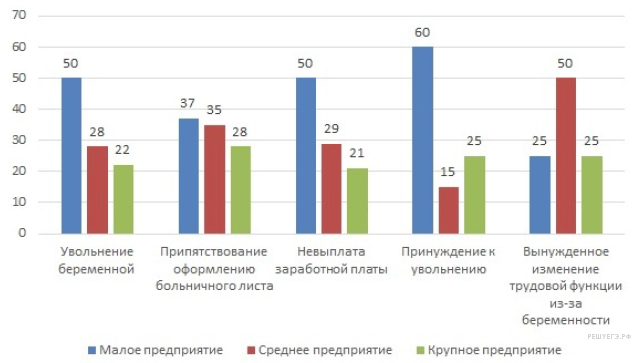 Найдите в приведённом списке выводы, которые можно сделать на основании диаграммы, и запишите цифры, под которыми они указаны.1) Доля обратившихся по вопросам невыплаты заработной платы примерно равна среди работниц предприятий разных размеров.2) Проблема препятствования оформлению больничного листа в наименьшей степени затрагивает женщин, работающих на крупных предприятиях.3) Доля женщин, работающих на средних предприятиях, обратившихся по вопросам увольнения вследствие беременности и по вопросам невыплаты заработной платы примерно равны.4) По всем вопросам нарушения трудовых прав, чаще всего обращаются женщины, работающие на малых предприятиях.5) Женщины, работающие на малых предприятиях, в три раза чаще обращались по вопросам принуждения к увольнению, чем женщины работающие на крупных предприятиях.Ответ: _______________Задание 13. Выберите верные суждения о пропорциональной избирательной системе и запишите цифры, под которыми они указаны. Цифры укажите в порядке возрастания.1) При пропорциональной избирательной системе избранными считаются кандидаты, набравшие абсолютное большинство голосов избирателей.2) При пропорциональной избирательной системе избиратели голосуют за кандидатов в одномандатных округах.3) По пропорциональной избирательной системе проводятся выборы лишь в представительные органы власти.4) При пропорциональной избирательной системе могут избираться независимые кандидаты, не связанные с политическими партиями.5) Результаты выборов по пропорциональной избирательной системе точнее отражают спектр политических настроений общества, чем при мажоритарной системе.Ответ: _______________Задание 14. Установите соответствие между типами избирательных систем и иллюстрирующими их конкретными примерами: к каждой позиции первого столбца подберите соответствующую позицию из второго столбца.Запишите в ответ цифры, расположив их в порядке, соответствующем буквам:Задание 15. Парламентская фракция крупнейшей в стране Z политической партии разработала законопроект о поддержке традиционных религиозных конфессий. Какие из перечисленных положений характерны для политической идеологии, которой придерживается данная партия? Запишите цифры, под которыми они указаны.1) стремление к национализации крупной и средней промышленности2) подчеркивание приоритета семейных ценностей3) признание исторических заслуг аристократии4) требование государственного ограничения деятельности монополий5) борьба за упразднение любых форм и институтов власти6) допущение реформ при условии учета присущих стране традиций и обычаевОтвет: _______________Задание 16. Найдите в приведённом списке социально-экономические права (свободы) гражданина РФ. Запишите цифры, под которыми они указаны.1) свобода совести и вероисповедания2) право на отдых3) право на неприкосновенность жилища4) свобода предпринимательской деятельности5) свобода трудаОтвет: _______________Задание 17. Выберите верные суждения о семейном праве в РФ и запишите цифры, под которыми они указаны. Цифры укажите в порядке возрастания.1) Семейное право регулирует имущественные и личные неимущественные отношения между членами семьи.2) Брак приостанавливается вследствие объявления органом ЗАГС одного из супругов умершим.3) Брак заключается в органах записи актов гражданского состояния (ЗАГС).4) Законный режим имущества супругов устанавливается только брачным договором.5) Родители обязаны предоставлять содержание своим несовершеннолетним детям.Ответ: _______________Задание 18. Установите соответствие между правоохранительными органами и их функциями: к каждой позиции, данной в первом столбце, подберите соответствующую позицию из второго столбца.Запишите в ответ цифры, расположив их в порядке, соответствующем буквам:Задание 19. 19-летний Петров и 17-летняя Михайлова подали заявление о регистрации брака. Какие условия должны быть соблюдены, чтобы брак Петрова и Михайловой был зарегистрирован? Запишите цифры, под которыми указаны соответствующие условия. Цифры укажите в порядке возрастания.1) согласие родителей Михайловой на регистрацию брака2) согласие органов местного самоуправления на регистрацию брака3) согласие органов опеки и попечительства4) отсутствие близкого родства между Петровым и Михайловой5) наличие особых причин для регистрации брака несовершеннолетнего6) прохождение медицинского обследования Петровым и МихайловойОтвет: _______________Задание 20. Прочитайте приведённый ниже текст, в котором пропущен ряд слов. Выберите из предлагаемого списка слова, которые необходимо вставить на место пропусков.Международное ___ (А) – это система принципов и норм, регулирующих отношения властного порядка между ____(Б) и другими субъектами международного общения. К отношениям, регулируемым нормами международного права, относят отношения между государствами, между государствами и международными межправительственными _____ (В), между государствами и государство-подобными образованиями, между международными межправительственными организациями. Данные отношения составляют ____(Г) международного права. ____ (Д) международного права – это общеобязательные правила деятельности и взаимоотношений _____ (Е) международного права или иных субъектов.Нормам международного права присущи те же особенности, что и внутригосударственным нормам. Норма устанавливает общеобязательное правило поведения для всех субъектов отношений, и её применение являетсянеоднократным.Слова в списке даны в именительном падеже. Каждое слово (словосочетание) может быть использовано только один раз. Выбирайте последовательно одно слово за другим, мысленно заполняя каждый пропуск. Обратите внимание на то, что в списке слов больше, чем Вам потребуется для заполнения пропусков.Список терминов:Запишите в ответ цифры, расположив их в порядке, соответствующем буквам:ХАРАКТЕР ДЕЯТЕЛЬНОСТИПРОЯВЛЕНИЕСознательныйВыдвижение целей и предвидение результатов...Изменение окружающего мира и самого себяНАЗВАНИЕХАРАКТЕРИСТИКАА) иудаизмБ) индуизмВ) буддизмГ) христианствоД) тотемизм1) первобытная2) мировая3) национальнаяАБВГДПРИЗНАКИВИД БЕЗРАБОТИЦЫА) возникает при спаде производстваБ) охватывает все сферы производстваВ) вызывается изменениями в структуре спроса и технологии производстваГ) не формирует естественный уровень безработицыД) ведет к необходимости появления новых профессий1) циклическая2) структурнаяАБВГДПРИМЕРЫТИПЫ ИЗБИРАТЕЛЬНЫХ СИСТЕМА) По выборам депутатов в парламент формируется единый национальный избирательный округ.Б) Голосование проводится за кандидатов, представленных списками от политических партий.В) Кандидаты выдвигаются в одномандатных округах.Г) Победитель в каждом округе определяется по большинству набранных голосов.Д) Как правило, вводится избирательный барьер для прохождения партий в парламент.Е) Избиратели голосуют прежде всего за личности кандидатов.1) мажоритарная2) пропорциональнаяAБВГДЕФУНКЦИИПРАВООХРАНИТЕЛЬНЫЕ ОРГАНЫА) консультация по юридическим вопросамБ) представление клиентов в суде по гражданским деламВ) вынесение решений по подсудным деламГ) помощь в составлении жалоб и заявлений правового характераД) проверка законности и обоснованности решений, вынесенных судами различных инстанцийЕ) рассмотрение и вынесение решений по гражданским искам1) адвокатура2) судAБВГДЕ1) право2) поведение3) предмет4) субъект5) предприятие6) организация7) норма8) государство9) гражданинAБВГДЕ